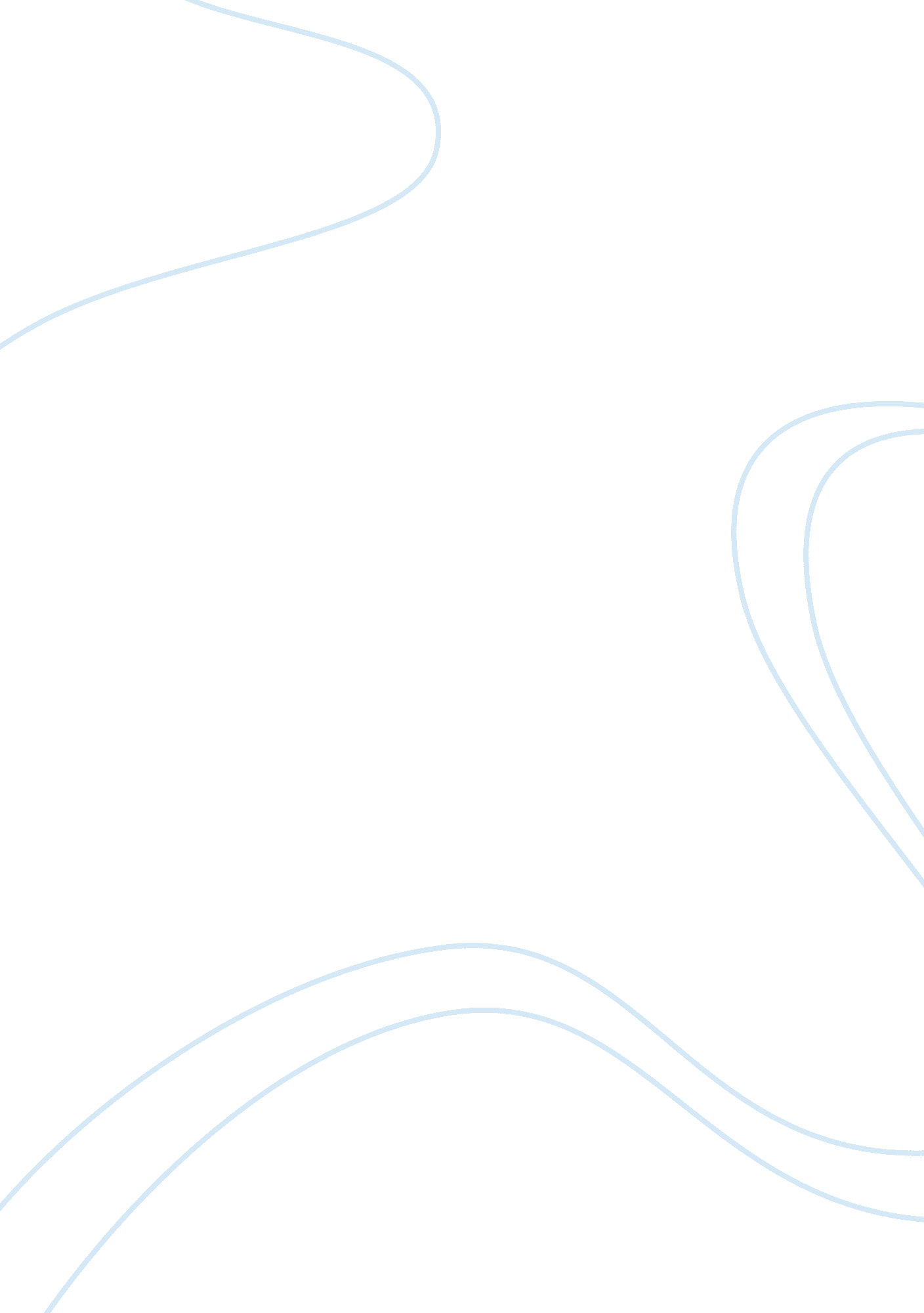 Abstract at conception which means that these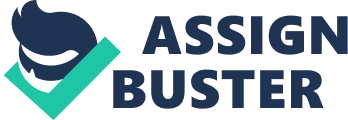 AbstractThere are two sides of opinionsabout abortions whichever you believe is up to you. Some people think thathaving an abortion is the same thing as murder but much worse because you’rekilling an innocent child but some of these mothers have excusable reasons toget an abortion so this is where the question “ Should abortion be illegal?” comes into play. Many of these mothers are in no condition either health wiseor money wise to have a baby which some would understand having an abortion forbut other mothers get an abortion because either the baby was an accident orthey just don’t want a baby at the moment which most people believe isunacceptable but making abortion illegal would mean none of these women get tohave one so in this case its either all of them or none of them, so you have topick a side to his argument. Should abortion be illegal? In the United Statesof America, it is legal for an expecting mother to get an abortion up to acertain amount of weeks but many people have petitioned and rallied to getabortions completely illegal in the U. S. There are many sides to abortion whichis why it’s a huge ethical question in the medical field. In this case, neitherof these arguments are right or wrong, it all comes down to a matter ofopinion. Heading 1Getting an abortion means you are intentionally ending yourpregnancy usually during the first 28 weeks of pregnancy. Many Americansbelieve that Life begins at conception which means that these babies arealready human beings and therefore have a right to life. A Professor ofPediatrics at the University Of Utah School Of Medicine, explains that “ themost primitive response to pain, the spinal reflex,” is developed within eightweeks so the fetuses getting aborted are feeling pain. It has also been proventhat young women who have undergone abortion are increasing their risk ofgetting depression, anxiety, and committing suicide, therefore, it causes manyof these young adult women psychological damage. Not only does it cause thesewomen psychological damage but it also causes many of these women to havefuture medical problems such as risk of breast cancer but most of these womenwouldn’t know that because the doctor giving the abortion does not usuallyexplain the downside of the procedure or the things that could go wrong withthe patient. Many women in the United States cannot conceive children andbecause of this they turn to adoption but all these women getting abortionshave reduced the number of adoptable babies from 90, 000 in 1971 to 18, 000 in2007, instead of aborting these babies, women should give their unwanted babiesto people willing to adopt the babies. Abortion is also a form of discriminationwhen it comes to women aborting because of genetic abnormalities such as Downsyndrome, it doesn’t make them less human. These are all reasons as to why manypeople in America have chosen to be pro-life or anti-abortion. Heading 21According to the US Supreme court abortion is “ fundamentallyright” so getting an abortion is in fact not against the law. All women shouldhave the choice to abort if they want to, giving them this choice gives themcontrol over their own bodies. Embryos and fetuses are not yet independentmeaning personhood starts after the fetus becomes “ viable” not at conception. According to Britain’s Royal College of Obstetricians, “ most neuroscientistsbelieve that the cortex is necessary for pain perception. ” Therefore thefetuses cannot feel pain yet while getting aborted. Letting these women haveaccess to safe legal abortions reduces the risk of death and health problemsfrom having these women get unsafe illegal abortions if a woman really need’sto get an abortion she’s going to get one whatever the matter, is if it’sillegal or legal. Getting an abortion does not cause infertility you can getpregnant after the procedure. Denying these women abortions would cause many ofthem to become unemployed, to be on public welfare, and be below the povertyline. Making abortion illegal would cause a lot of unwanted babies coming intothe world which would eventually come to child abuse, psychological damage, maternal depression, or even physical violence during pregnancy. Havingabortion illegal would increase welfare cost to taxpayers by 225$ million inover nine years. Abortion also reduces crimes because many of these women aremore at risk of having a child who would later engage in criminal activity, themothers themselves would have to turn to engaging in criminal activity, and asI’ve discussed above illegal abortion. These are also reasons as to why many peoplehave chosen to be pro-choice in America. Heading 3. Both pro-life and pro-choice have good arguments forexample, if you are Christian this is a huge reason as to why abortion iswrong, abortion is the killing of human being because in The Bible it does notdraw a line between fetuses and babies but many religious organizations supportwomen’s reproductive choice because The Bible doesn’t contain explicitcondemnation of abortion. International Journal of Epidemiology estimated thatabout 15% of first trimester miscarriages are caused by a history of abortionbut a fertility investigation by Royal College of Obstetricians found thatwomen who’ve experienced two abortions and women who’ve experienced two naturalpregnancies have the same future fertility. The Southern Medical Journal foundthat women who aborted were 154% more likely to commit suicide than women whocarried term, a peer-reviewed study found that women who were denied abortions” felt more regret and anger” and “ less relief and happiness” than women whowere not denied abortions. None of these arguments are right or wrong which iswhy abortions a huge ethical problem in the medical field. Heading 4. Under many circumstances, abortion is not always right orwrong. Would you consider abortion wrong when a rape victim becomes pregnantand chooses not to have the baby? Or when the mother has a health conditionwhere her life would be at risk if she had the baby? Many of these motherswould rather give the baby up for a chance to have more babies in the futurerather than her dying and not having the chance to meet her baby or have morebabies and not to mention that the moms health being in a bad condition couldcause the baby to not survive and they could both end up dying. These rapevictims are between all ages, should a twelve-year-old victim have to gothrough with having a baby because abortion would be illegal? Not only arethese victims young but some are also victims of incest in this case, shouldthe child have a choice of having the baby aborted? Many pro-lifers believethat if you thought you were responsible enough to have sex you should take up theresponsibility of having the baby if you ended up pregnant but in this case, the victims didn’t have a choice should they also not have a choice but to havethe baby? All of these questions is what makes abortion an ethical problem. Ifabortion was illegal these mothers would not have a choice in this matter. Heading 5. In my opinion, I believe abortion should stay legal, everywoman should have the choice and access to abortion. I do believe aborting theinnocent baby with no reason is wrong but it is the woman’s choice and that’snot always the case many of these women who get abortions are undercircumstances where they should have the right to choose if they want to havethe baby and making abortion illegal would just make it wrong and unfair forthem. God has a plan for everybody and if you feel like this is the right choicefor you then you should be able to make this choice. Having and raising a babyis not easy and not everyone’s capable of doing that and that’s okay. If awoman feels like she can’t do it then she shouldn’t be forced to do so. Pro-lifersbelieve that you should take up the responsibility of having the baby but I believeif the mother knows she won’t be able to provide for her child having the abortionwould be the responsible thing for her to do. Overall, in my opinion, I wouldside with pro-choice, as human beings, we should always have control over ourown bodies. 